Chambéry le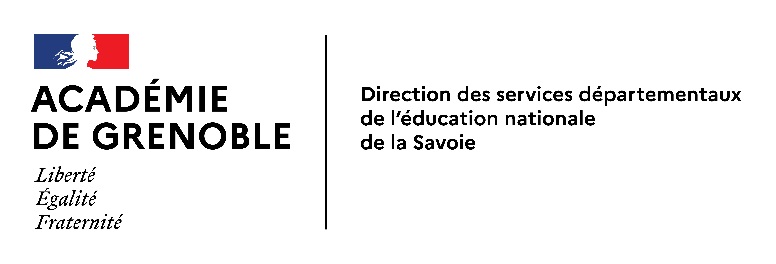 TGI deSignalement au Procureur de la république mineur victime de faits susceptibles d’être qualifiés pénalement    nécessité de protection d’un mineur situation d’urgence  
Certificat médical joint :  non    (Ou constat infirmier)          oui nom du médecin scolaire ou de l’infirmier(e) :  Parents informés du signalement : 	Père :  oui     non 						Mère :  oui    non Exposé de la situation :Contexte (dans lequel le professionnel a été avisé de la situation) :Faits (Transcription des éléments tels que recueillis ou observés, sans interprétation) :Dispositions prises dans l’établissement/école :Conclusion (caractérisation du danger et besoin de protection) :Auteur du rapportNom & prénom : fonction : établissement scolaire ou école : Adresse : téléphone : L’ÉlèveNom : Prénom : date de naissance :   lieu de naissance : Classe :  établissement scolaire : le mineur vit chez :  père  mère  autre (précisez) : adresse : Motif du signalement Titulaires de l’autorité parentale :Titulaires de l’autorité parentale :Nom : Prénom : Qualité : adresse : Tel : Nom : Prénom : Qualité : adresse : Tel. : Éventuellement, autres personnes vivant au domicile de l'enfant (beau-parent, grands-parents...)Éventuellement, autres personnes vivant au domicile de l'enfant (beau-parent, grands-parents...)Nom : Prénom : né (e) le : qualité : Nom : Prénom : né (e) le : qualité : Fratrie (situer l’enfant dans sa fratrie)Fratrie (situer l’enfant dans sa fratrie)Fratrie (situer l’enfant dans sa fratrie)Nom & Prénom :Date de naissance :Situation